Информационный листок № 20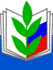 (31 августа 2022 года)Воронежская областная организацияОбщероссийского Профсоюза образованияРуководителям образовательных организаций, специалистам по охране труда, председателям районных, городских, первичных организаций профсоюза                Минтруд РФ Приказом от 20.04.2022 № 223н утвердил Положение об особенности расследования несчастных случаев на производстве в отдельных отраслях и организациях, формы документов, классификаторы, необходимые для расследования несчастных случаев на производстве (вступает в силу с 1 сентября 2022 года).           Положение регламентирует особенности: расследования несчастных случаев, происшедших в отдельных отраслях и организациях; работы комиссий по расследованию несчастных случаев, оформлению, регистрации и учету несчастных случаев на производстве, учитывающие особенности отдельных отраслей и организаций. Согласно нововведениям с осени этого года при расследовании несчастных случаев на производстве необходимо опираться на классификаторы, которые помогут определить причины несчастных случаев и подобрать мероприятия по их предотвращению. Разработаны следующие классификаторы: Классификатор видов (типов) несчастных случаев на производстве (например, транспортные происшествия, падение с высоты или на ровной поверхности одного уровня, воздействие дыма, огня и пламени и пр.). Классификатор причин несчастных случаев на производстве (например, несовершенство технологического процесса, эксплуатация неисправных машин, механизмов, оборудования, неприменение работником средств индивидуальной защиты и др.). Дополнительные классификаторы (категории несчастного случая, по времени суток на момент происшествия, полу, возрасту, классу условий труда и пр.). Также утверждены новые формы необходимых документов: извещения о несчастном случае; актов о несчастном случае на производстве, о расследовании группового несчастного случая, о расследовании обстоятельств происшествия, предполагающего гибель работника в результате несчастного случая; протоколов опроса пострадавшего при несчастном случае (очевидца несчастного случая, должностного лица) и осмотра места несчастного случая и др.
         Техническая инспекция труда Воронежской областной организации Общероссийского профсоюза образования.исп. Корельский П.М. – технический инспектор труда областной организации Профсоюза 8(473) 252-19-42